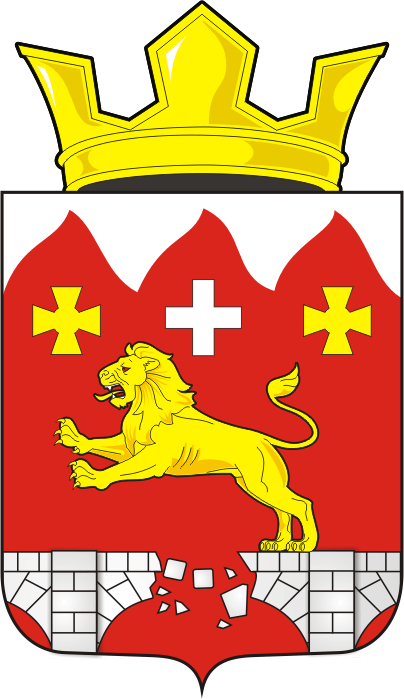 СОВЕТ ДЕПУТАТОВ муниципального образования БУРУНЧИНСКИЙ СЕЛЬСОВЕТ саракташскОГО районА оренбургской областиЧЕТВЕРТЫЙ созывР Е Ш Е Н И ЕТретьего внеочередного заседания Совета депутатовмуниципального образования Бурунчинский сельсоветчетвертого созыва13 ноября 2020 года                    с.Бурунча                                           № 12О проекте бюджета муниципального образования Бурунчинский сельсовет Саракташского района Оренбургской области на 2021 год и на плановый период 2022 и 2023 годовРассмотрев основные параметры местного бюджета на 2021 год и на плановый период 2022 и 2023годов.Совет депутатов Бурунчинского сельсоветаРЕШИЛ:1. Утвердить основные характеристики местного бюджета на 2021 год в размерах:1) прогнозируемый общий объем доходов -3451700,00руб.;2) общий объем расходов  3451700,00 руб.;3) прогнозируемый дефицит местного бюджета 0,00рублей;4) верхний предел муниципального долга МО Бурунчинский сельсовет на 1 января 2021 года –0,00 рублей, в том числе верхний предел долга по муниципальным гарантиям – 0,00 рублей.2. Утвердить основные характеристики местного бюджета на 2022 и 2023 годы в размерах:1) прогнозируемый общий объем доходов на 2022 год – 3314800,00 руб., на 2023 год – 3327000,00 руб.;2) общий объем расходов на 2022 год – 3314800,00руб., в том числе условно утвержденные расходы – 3327000,00рублей, на 2023 год – 3327000,00руб., в том числе условно утвержденные расходы – 3327000,00рублей;3) прогнозируемый дефицит на 2022 год – 0,00 рублей, на 2023 год – 0,00 рублей;4) верхний предел муниципального долга бюджета поселения на 1 января 2022 года –0,00 рублей, на 1 января 2023 года – 0,00 рублей, в том числе верхний предел долга по муниципальным гарантиям бюджета поселения  на 1 января 2022 года – 0,00 рублей, на 1 января 2023 года – 0,00 рублей3. Утвердить источники финансирования дефицита местного бюджета на 2021 год и на плановый период 2022 и 2023 годов согласно приложению № 1.4. Утвердить:-  перечень главных распорядителей средств местного бюджета на 2021 год и на плановый период 2022 и 2023 годов согласно приложению № 2;-  перечень главных администраторов доходов местного бюджета на 2021 год и на плановый период 2022 и 2023 годов согласно приложению № 3;-  перечень главных администраторов источников финансирования дефицита местного бюджета на 2021 год и на плановый период 2022 и 2023 годов согласно приложению № 4.5. Учесть поступление доходов в бюджет поселения по кодам видов доходов, подвидов доходов на 2021 год на плановый период 2022 и 2023 годов согласно приложению № 5.6. Утвердить распределение бюджетных ассигнований бюджета поселения по разделам и подразделам классификации расходов бюджета поселения на 2021 год на плановый период 2022 и 2023 годов согласно приложению № 6.7. Утвердить распределение бюджетных ассигнований бюджета поселения, целевым статьям (муниципальным программам и непрограммным направлениям деятельности), по разделам и подразделам группам и подгруппам видов расходов классификации расходов на 2021 год и на плановый период 2022 и 2023 годов согласно приложению № 7.8. Утвердить ведомственную структуру расходов бюджета поселения на 2021 год и на плановый период 2022 и 2023 годов согласно приложению № 89. Утвердить объем и распределение бюджетных ассигнований бюджета поселения по целевым статьям (муниципальным программам и непрограммным направлениям деятельности), разделам, подразделам, группам и подгруппам видов расходов классификации расходов на 2021 год и на плановый период 2022 и 2023 годов согласно приложению № 9.10. Установить следующие дополнительные основания для внесения изменений в бюджетную роспись бюджета поселения без внесения изменений в настоящее решение:перераспределение бюджетных ассигнований, предусмотренных главным распорядителем средств бюджета поселения, между направлениями расходов в пределах общего объема бюджетных ассигнований программной (непрограммной) статьи кода целевой статьи расходов, видами расходов в целях исполнения обязательств бюджета поселения;перераспределение бюджетных ассигнований, в целях обеспечения условий софинансирования получения средств из других бюджетов бюджетной системы Российской Федерации, за исключением публично-нормативных обязательств, оплаты труда и коммунальных услуг;увеличение расходов бюджета поселения на фактически поступающие в бюджет поселения средства в случае и порядке, установленным пунктом 5 статьи 242 Бюджетного кодекса Российской Федерации;перераспределение бюджетных ассигнований, предусмотренных бюджету поселения бюджетных средств, в размере, необходимом для исполнения обязательств, предусмотренных заключенными соглашениями о предоставлении межбюджетных трансфертов бюджету МО Бурунчинский сельсовет и (или) нормативными правовыми актами, устанавливающими правила предоставления межбюджетных трансфертов; увеличение бюджетных ассигнований в случае поступления (выделения) субсидий, субвенций, иных межбюджетных трансфертов и безвозмездных поступлений от юридических лиц, имеющих целевое назначение, сверх объемов, утвержденных настоящим решением;перераспределение бюджетных ассигнований МО Бурунчинский сельсовет бюджетных средств в целях реализации региональных проектов, направленных на достижение целей и решение задач национальных и федеральных проектов, и приоритетных проектов Оренбургской области, приоритетных проектов Саракташского района;увеличение бюджетных ассигнований МО Бурунчинский сельсовет бюджетных средств сверх объемов, утвержденных настоящим решением, за счет поступающих из федерального, областного и (или) районного бюджетов межбюджетных трансфертов, не имеющих целевого характера, в целях реализации региональных проектов и (или) проектов МО Бурунчинский сельсовет направленных на достижение целей и решение задач национальных и федеральных проектов, приоритетных проектов и муниципальных программ МО Бурунчинский сельсовет;перераспределение бюджетных ассигнований главных распорядителей бюджетных средств на финансовое обеспечение мероприятий муниципальных программ МО Бурунчинский сельсовет между мероприятиями муниципальных программ сельского поселения, а также разделами (подразделами), видами расходов в целях исполнения обязательств бюджета поселения;перераспределение бюджетных ассигнований, предусмотренных на социальные выплаты гражданам, кроме публичных нормативных социальных выплат, между видами социальных выплат при образовании экономии в ходе исполнения бюджета поселения;перераспределение бюджетных ассигнований, предусмотренных МО Бурунчинский сельсовет бюджетных средств по непрограммным направлениям деятельности, между разделами (подразделами), целевыми статьями, видами расходов при образовании экономии в ходе исполнения бюджета поселения;перераспределение бюджетных ассигнований на финансовое обеспечение мероприятий, связанных с предотвращением влияния ухудшения экономической ситуации на развитие отраслей экономики, с профилактикой и устранением последствий распространения коронавирусной инфекции, а также на иные цели, определенные местной администрацией;перераспределение бюджетных ассигнований между видами источников финансирования дефицита местного бюджета;увеличение (сокращение) бюджетных ассигнований в случае получения (сокращения) дотации из других бюджетов бюджетной системы Российской Федерации.11. Утвердить объем бюджетных ассигнований муниципального дорожного фонда бюджета поселения на 2021 год в сумме – 174 000,00 руб, на 2022 год 179 000,00 руб., на 2023 год 186 000,00 руб. 12. Бюджетные ассигнования на исполнение публичных нормативных обязательств не планируются.13. Утвердить распределение иных межбюджетных трансфертов, на осуществление переданных поселением в район полномочий, предоставляемых из бюджета сельского поселения в районный бюджет на 2021 год и на плановый период 2022 и 2023 годов согласно приложению № 11.14. Утвердить распределение межбюджетных трансфертов, получаемых из районного бюджета на осуществление части полномочий по решению вопросов местного значения в соответствии с заключенными соглашениями согласно приложению № 12.15. Утвердить основные параметры первоочередных расходов местного бюджета на 2021 год согласно приложению №13.16. Установить предельный объем муниципального долга местного бюджета на 2021 год – 0,00 рублей, на 2022 год- 0,00 рублей, на 2023 год – 0,0 рублей.17. Бюджетные ассигнования местного бюджета на реализацию приоритетных проектов в сельском поселении и региональных проектов, направленных на реализацию национальных и федеральных проектов, на 2021 год не планируются.18. Контроль за исполнением данного решения возложить на постоянную комиссию Совета депутатов местного бюджета по бюджетной, налоговой и финансовой политике, собственности и экономическим вопросам, торговле и быту (Горбачев И.А.).19. Настоящее решение вступает в силу после его опубликования на официальном сайте администрации МО Бурунчинский сельсовет и распространяется на правоотношения, возникшие с 1 января 2021 года.20. Не позднее 10 дней после подписания настоящее решение подлежит обнародованию и размещению на официальном сайте администрации муниципального образования Бурунчинский сельсовет Саракташского района Оренбургской области.Председатель Совета депутатов сельсовета                                 С.Н.ЖуковГлава муниципального 
образования Бурунчинский сельсовет                                            А.В.МорсковРазослано: прокурору района, депутатам, администрации сельсовета, финотделу района, в дело.